INDICAÇÃO Nº 1094/2020Indica ao Poder Executivo Municipal a operação tapa Buracos na Rua Antônio de Toledo Mello, no Conjunto Habitacional dos Trabalhadores, conforme especifica.Excelentíssimo Senhor Prefeito Municipal, Nos termos do Art. 108 do Regimento Interno desta Casa de Leis, dirijo-me a Vossa Excelência para indicar, por intermédio do Setor competente, a operação tapa buracos na Rua Antônio de Toledo Mello, no Conjunto Habitacional dos Trabalhadores.Justificativa:Inúmeros moradores da rua Antônio de Toledo Mello, solicitaram a execução urgente da operação tapa buracos, devido à falta de conservação o asfalto está deteriorando, sendo quase impossível o transito de veículos no local, colocando em risco de acidentes os transeuntes, pois os motoristas são obrigados a desviarem do buraco e invadem a contra mão da rua, sendo assim solicito que esta justa Indicação seja atendida de imediato. Antes que acidentes graves ocorram no local.                               Plenário “Dr. Tancredo Neves”, 04 de Maio de 2020.PAULO CESAR MONAROPaulo Monaro – Vereador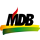 